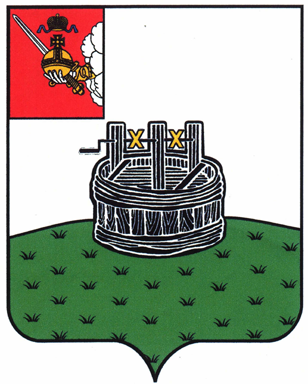 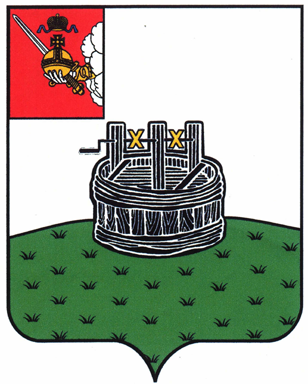 АДМИНИСТРАЦИЯ ГРЯЗОВЕЦКОГО МУНИЦИПАЛЬНОГО ОКРУГАП О С Т А Н О В Л Е Н И Е                                г. Грязовец  О внесении изменений в постановление администрации Грязовецкого муниципального района от 28 октября 2022 г. № 557 «Об утверждении муниципальной программы «Совершенствование сферы культуры Грязовецкого муниципального округа на 2023 – 2028 годы»В соответствии с решением Земского Собрания Грязовецкого муниципального округа от 22 июня 2023 г. № 96 «О внесении изменений в решение Земского Собрания Грязовецкого муниципального округа от 15 декабря 2022 г. № 149 «О бюджете                  Грязовецкого муниципального округа на 2023 год и плановый период 2024 и 2025              годов»Администрация Грязовецкого муниципального округа ПОСТАНОВЛЯЕТ:	1. Внести в приложение к постановлению администрации Грязовецкого муниципального района от 28 октября 2022 г. № 557 «Об утверждении муниципальной программы «Совершенствование сферы культуры Грязовецкого муниципального округа на 2023-2028 годы» следующие изменения:                                                                                                  	1.1. В паспорте муниципальной программы:	позицию «Объем бюджетных ассигнований муниципальной программы» изложить в следующей редакции: 		                                ».1.2. В разделе IV «Финансовое обеспечение муниципальной программы, обоснование объема финансовых ресурсов, необходимых для реализации муниципальной программы» абзацы первый - седьмой изложить в следующей редакции:	«Объем бюджетных ассигнований на реализацию муниципальной программы за счет средств бюджета округа составляет 761 062,1 тыс. рублей, в том числе                    по годам реализации:	2023 год - 200 610,4 тыс. рублей;	2024 год - 112 033,5 тыс. рублей;	2025 год - 112 359,7 тыс. рублей;	2026 год - 112 019,5 тыс. рублей;	2027 год - 112 019,5 тыс. рублей;	2028 год - 112 019,5 тыс. рублей.».1.3. Приложение 1 к муниципальной программе «Финансовое обеспечение реализации муниципальной программы за счет средств бюджета округа» изложить                   в новой редакции согласно приложению 1 к настоящему постановлению.1.4. Приложение 2 к муниципальной программе «Финансовое обеспечение и перечень мероприятий муниципальной программы за счет средств бюджета округа» изложить в новой редакции согласно приложению 2 к настоящему постановлению.2. Настоящее постановление вступает в силу со дня его подписания, подлежит размещению на официальном сайте Грязовецкого муниципального округа.Глава Грязовецкого муниципального округа                                              С.А. ФёкличевПриложение 1к постановлению администрации  Грязовецкого муниципального округа от 20.07.2023 № 1631«Приложение 1к муниципальной программе  Финансовое обеспечение реализации муниципальной программы за счет средств бюджета округа                                                    ».Приложение 2к постановлению администрации  Грязовецкого муниципального округа от 20.07.2023 № 1631«Приложение 2к муниципальной программе  Финансовое обеспечение и перечень мероприятий муниципальной программы  за счет средств бюджета округа    				 ».20.07.2023№ 1631«Объем бюджетных ассигнований муниципальной программыобъем бюджетных ассигнований на реализацию муниципальной программы за счёт средств бюджета округа составляет 761 062,1 тыс. рублей, в том числе по годам реализации:2023 год — 200 610,4 тыс. рублей;2024 год - 112 033,5 тыс. рублей;2025 год -  112 359,7 тыс. рублей;2026 год - 112 019,5 тыс. рублей;2027 год - 112 019,5 тыс. рублей;2028 год - 112 019,5 тыс. рублейНаименование муниципальной программы /ответственный исполнитель, соисполнители, участники муниципальной программыИсточник финансового обеспеченияРасходы (тыс. руб.)Расходы (тыс. руб.)Расходы (тыс. руб.)Расходы (тыс. руб.)Расходы (тыс. руб.)Расходы (тыс. руб.)Расходы (тыс. руб.)Наименование муниципальной программы /ответственный исполнитель, соисполнители, участники муниципальной программыИсточник финансового обеспечения2023 год2024 год2025 год2026 год2027 год2028 годИТОГОза 2023-2028 годы123456789Итого по муниципальной программе «Совершенствование сферы культуры Грязовецкого муниципального округа на 2023-2028 годы»всего, в том числе200610,4112033,5112359,7112019,5112019,5112019,5761 062,1Итого по муниципальной программе «Совершенствование сферы культуры Грязовецкого муниципального округа на 2023-2028 годы»собственные доходы бюджета округа 127808,5111693,5112019,7112019,5112019,5112019,5687 580,2Итого по муниципальной программе «Совершенствование сферы культуры Грязовецкого муниципального округа на 2023-2028 годы»межбюджетные трансферты из областного бюджета за счет собственных средств областного бюджета67 247,8340,0340,00,00,00,067 927,8Итого по муниципальной программе «Совершенствование сферы культуры Грязовецкого муниципального округа на 2023-2028 годы»межбюджетные трансферты из областного бюджета за счет средств федерального бюджета5100,00,00,00,00,00,05100,0Итого по муниципальной программе «Совершенствование сферы культуры Грязовецкого муниципального округа на 2023-2028 годы»безвозмездные поступления от физических и юридических лиц 454,10,00,00,00,00,0454,1ответственный исполнитель управление по культуре, спорту, туризму администрации Грязовецкого муниципального округавсего, в том числе200610,4112033,5112359,7112019,5112019,5112019,5761 062,1ответственный исполнитель управление по культуре, спорту, туризму администрации Грязовецкого муниципального округасобственные доходы бюджета округа127808,5111693,5112019,7112019,5112019,5112019,5687 580,2ответственный исполнитель управление по культуре, спорту, туризму администрации Грязовецкого муниципального округамежбюджетные трансферты из областного бюджета за счет собственных средств областного бюджета67 247,8340,0340,00,00,00,067 927,8ответственный исполнитель управление по культуре, спорту, туризму администрации Грязовецкого муниципального округамежбюджетные трансферты из областного бюджета за счет средств федерального бюджета5100,00,00,00,00,00,05100,0ответственный исполнитель управление по культуре, спорту, туризму администрации Грязовецкого муниципального округаБезвозмездные поступления от физичес-ких и юридических лиц 454,10,00,00,00,00,0454,1СтатусНаименование муниципальной программы, основногомероприятияОтветственный исполнитель,участникИсточник финансового обеспеченияРасходы (тыс. руб.)Расходы (тыс. руб.)Расходы (тыс. руб.)Расходы (тыс. руб.)Расходы (тыс. руб.)Расходы (тыс. руб.)Расходы (тыс. руб.)СтатусНаименование муниципальной программы, основногомероприятияОтветственный исполнитель,участникИсточник финансового обеспечения2023 год2024 год2025 год2026 год2027 год2028 годИтого за 2023 - 2028 годы1234567891011Муници-пальная программа «Совершенствование сферы культуры  Грязовецкого муниципального округа на 2023-2028 годы»    Итого по муниципальнойпрограммевсего, в том числе200610,4112033,5112359,7112019,5112019,5112019,5761 062,1Муници-пальная программа «Совершенствование сферы культуры  Грязовецкого муниципального округа на 2023-2028 годы»    Итого по муниципальнойпрограммесобственные доходы бюджета округа127808,5111693,5112019,7112019,5112019,5112019,5687 580,2Муници-пальная программа «Совершенствование сферы культуры  Грязовецкого муниципального округа на 2023-2028 годы»    Итого по муниципальнойпрограммемежбюджетные трансферты из областного бюджета за счет собственных средств областного бюджета67 247,8340,0340,00,00,00,067 927,8Муници-пальная программа «Совершенствование сферы культуры  Грязовецкого муниципального округа на 2023-2028 годы»    Итого по муниципальнойпрограммемежбюджетные трансферты из областного бюджета за счет средств федерального бюджета 5100,00,00,00,00,00,05100,0Муници-пальная программа «Совершенствование сферы культуры  Грязовецкого муниципального округа на 2023-2028 годы»    Итого по муниципальнойпрограммебезвозмездные поступления от физических и юридических лиц 454,10,00,00,00,00,0454,1Муници-пальная программа «Совершенствование сферы культуры  Грязовецкого муниципального округа на 2023-2028 годы»    ответственный исполнитель управление по культуре, спорту, туризму администрации Грязовецкого муниципаль-ного округавсего, в том числе200610,4112033,5112359,7112019,5112019,5112019,5761 062,1Муници-пальная программа «Совершенствование сферы культуры  Грязовецкого муниципального округа на 2023-2028 годы»    ответственный исполнитель управление по культуре, спорту, туризму администрации Грязовецкого муниципаль-ного округасобственные доходы бюджета округа127808,5111693,5112019,7112019,5112019,5112019,5687 580,2Муници-пальная программа «Совершенствование сферы культуры  Грязовецкого муниципального округа на 2023-2028 годы»    ответственный исполнитель управление по культуре, спорту, туризму администрации Грязовецкого муниципаль-ного округамежбюджетные трансферты из областного бюджета за счет собственных средств областного бюджета 67 247,8340,0340,00,00,00,067 927,8Муници-пальная программа «Совершенствование сферы культуры  Грязовецкого муниципального округа на 2023-2028 годы»    ответственный исполнитель управление по культуре, спорту, туризму администрации Грязовецкого муниципаль-ного округамежбюджетные трансферты из областного бюджета за счет средств федерального бюджета 5100,00,00,00,00,00,05100,0Муници-пальная программа «Совершенствование сферы культуры  Грязовецкого муниципального округа на 2023-2028 годы»    ответственный исполнитель управление по культуре, спорту, туризму администрации Грязовецкого муниципаль-ного округабезвозмездные поступления от физических и юридических лиц 454,10,00,00,00,00,0454,1Основное мероприя-тие 1.1«Организация библиотечно- информационного обслуживания населения округа»ответственный исполнитель управление по культуре, спорту, туризму администрации Грязовецкого муниципального округавсего, в том числе58293,446647,546338,546316,646316,646316,6290229,2Основное мероприя-тие 1.1«Организация библиотечно- информационного обслуживания населения округа»ответственный исполнитель управление по культуре, спорту, туризму администрации Грязовецкого муниципального округасобственные доходы бюджета округа56580,946307,545998,546316,646316,646316,6287836,7Основное мероприя-тие 1.1«Организация библиотечно- информационного обслуживания населения округа»ответственный исполнитель управление по культуре, спорту, туризму администрации Грязовецкого муниципального округамежбюджетные трансферты из областного бюджета за счет собственных средств областного бюджета 1712,5340,0340,00002392,5Основное мероприя-тие 1.1«Организация библиотечно- информационного обслуживания населения округа»ответственный исполнитель управление по культуре, спорту, туризму администрации Грязовецкого муниципального округамежбюджетные трансферты из областного бюджета за счет средств федерального бюджета 0,00,00,00,00,00,00,0Основное мероприя-тие 1.1«Организация библиотечно- информационного обслуживания населения округа»ответственный исполнитель управление по культуре, спорту, туризму администрации Грязовецкого муниципального округабезвозмездные поступления от физических и юридических лиц 0,00,00,00,00,00,00,0Основное мероприя-тие 1.2«Сохранение, пополнение и популяризация музейных предметов и музейных фондов»ответственный исполнитель управление по культуре, спорту, туризму администрации Грязовецкого муниципально-го округавсего, в том числе70960,58359,3 8359,38949,48949,48949,4114 527,3Основное мероприя-тие 1.2«Сохранение, пополнение и популяризация музейных предметов и музейных фондов»ответственный исполнитель управление по культуре, спорту, туризму администрации Грязовецкого муниципально-го округасобственные доходы бюджета округа10223,78359,38359,38949,48949,48949,453790,5Основное мероприя-тие 1.2«Сохранение, пополнение и популяризация музейных предметов и музейных фондов»ответственный исполнитель управление по культуре, спорту, туризму администрации Грязовецкого муниципально-го округамежбюджетные трансферты из областного бюджета за счет собственных средств областного бюджета 60 736,80,00,00,00,00,060 736,8Основное мероприя-тие 1.2«Сохранение, пополнение и популяризация музейных предметов и музейных фондов»ответственный исполнитель управление по культуре, спорту, туризму администрации Грязовецкого муниципально-го округамежбюджетные трансферты из областного бюджета за счет средств федерального бюджета 0,00,00,00,00,00,00,0Основное мероприя-тие 1.2«Сохранение, пополнение и популяризация музейных предметов и музейных фондов»ответственный исполнитель управление по культуре, спорту, туризму администрации Грязовецкого муниципально-го округабезвозмездные поступления от физических и юридических лиц 0,00,00,00,00,00,00,0Основное мероприя-тие 1.3«Организация и проведение культурно - массовых (культурно-досуговых, просветительских) и творческих мероприятий, клубных формирований»ответственный исполнитель управление по культуре, спорту, туризму администрации Грязовецкого муниципально-го округавсего, в том числе61 624,956 579,757 218,756 310,356 310,356 310,3344 354,2Основное мероприя-тие 1.3«Организация и проведение культурно - массовых (культурно-досуговых, просветительских) и творческих мероприятий, клубных формирований»ответственный исполнитель управление по культуре, спорту, туризму администрации Грязовецкого муниципально-го округасобственные доходы бюджета округа59375,756 579,757 218,756 310,356 310,356 310,3342 105,0Основное мероприя-тие 1.3«Организация и проведение культурно - массовых (культурно-досуговых, просветительских) и творческих мероприятий, клубных формирований»ответственный исполнитель управление по культуре, спорту, туризму администрации Грязовецкого муниципально-го округамежбюджетные трансферты из областного бюджета за счет собственных средств областного бюджета 2 249,20,00,00,00,00,02 249,2Основное мероприя-тие 1.3«Организация и проведение культурно - массовых (культурно-досуговых, просветительских) и творческих мероприятий, клубных формирований»ответственный исполнитель управление по культуре, спорту, туризму администрации Грязовецкого муниципально-го округамежбюджетные трансферты из областного бюджета за счет средств федерального бюджета 0,00,00,00,00,00,00,0Основное мероприя-тие 1.3«Организация и проведение культурно - массовых (культурно-досуговых, просветительских) и творческих мероприятий, клубных формирований»ответственный исполнитель управление по культуре, спорту, туризму администрации Грязовецкого муниципально-го округабезвозмездные поступления от физических и юридических лиц 0,00,00,00,00,00,00,0Основное мероприя-тие 1.4«Государственная поддержка лучших сельских учреждений культуры и лучших сельских работников учреждений культуры»ответственный исполнитель управление по культуре, спорту, туризму администрации Грязовецкого муниципально-го округавсего, в том числе104,20,00,00,00,00,0104,2Основное мероприя-тие 1.4«Государственная поддержка лучших сельских учреждений культуры и лучших сельских работников учреждений культуры»ответственный исполнитель управление по культуре, спорту, туризму администрации Грязовецкого муниципально-го округасобственные доходы бюджета округа0,00,00,00,00,00,00,0Основное мероприя-тие 1.4«Государственная поддержка лучших сельских учреждений культуры и лучших сельских работников учреждений культуры»ответственный исполнитель управление по культуре, спорту, туризму администрации Грязовецкого муниципально-го округамежбюджетные трансферты из областного бюджета за счет собственных средств областного бюджета 4,20,00,00,00,00,04,2Основное мероприя-тие 1.4«Государственная поддержка лучших сельских учреждений культуры и лучших сельских работников учреждений культуры»ответственный исполнитель управление по культуре, спорту, туризму администрации Грязовецкого муниципально-го округамежбюджетные трансферты из областного бюджета за счет средств федерального бюджета 100,00,00,00,00,00,0100,0Основное мероприя-тие 1.4«Государственная поддержка лучших сельских учреждений культуры и лучших сельских работников учреждений культуры»ответственный исполнитель управление по культуре, спорту, туризму администрации Грязовецкого муниципально-го округабезвозмездные поступления от физических и юридических лиц 0,00,00,00,00,00,00,0Основное мероприя-тие 1.5«Проведение окружных мероприятий, в части развития добровольчества (волонтерства)»ответственный исполнитель управление по культуре, спорту, туризму администрации Грязовецкого муниципально-го округавсего, в том числе25,00,00,00,00,00,025,0Основное мероприя-тие 1.5«Проведение окружных мероприятий, в части развития добровольчества (волонтерства)»ответственный исполнитель управление по культуре, спорту, туризму администрации Грязовецкого муниципально-го округасобственные доходы бюджета округа25,00,00,00,00,00,025,0Основное мероприя-тие 1.5«Проведение окружных мероприятий, в части развития добровольчества (волонтерства)»ответственный исполнитель управление по культуре, спорту, туризму администрации Грязовецкого муниципально-го округамежбюджетные трансферты из областного бюджета за счет собственных средств областного бюджета 0,00,00,00,00,00,00,0Основное мероприя-тие 1.5«Проведение окружных мероприятий, в части развития добровольчества (волонтерства)»ответственный исполнитель управление по культуре, спорту, туризму администрации Грязовецкого муниципально-го округамежбюджетные трансферты из областного бюджета за счет средств федерального бюджета 0,00,00,00,00,00,00,0Основное мероприя-тие 1.5«Проведение окружных мероприятий, в части развития добровольчества (волонтерства)»ответственный исполнитель управление по культуре, спорту, туризму администрации Грязовецкого муниципально-го округабезвозмездные поступления от физических и юридических лиц 0,00,00,00,00,00,00,0Основное мероприя-тие 1.6.«Организация и проведение окружных социально – значимых мероприятий»ответственный исполнитель управление по культуре, спорту, туризму администрации Грязовецкого муниципально-го округавсего, в том числе992,0447,0443,2443,2443,2443,23211,8Основное мероприя-тие 1.6.«Организация и проведение окружных социально – значимых мероприятий»ответственный исполнитель управление по культуре, спорту, туризму администрации Грязовецкого муниципально-го округасобственные доходы бюджета округа992,0447,0443,2443,2443,2443,23211,8Основное мероприя-тие 1.6.«Организация и проведение окружных социально – значимых мероприятий»ответственный исполнитель управление по культуре, спорту, туризму администрации Грязовецкого муниципально-го округамежбюджетные трансферты из областного бюджета за счет собственных средств областного бюджета 0,00,00,00,00,00,00,0Основное мероприя-тие 1.6.«Организация и проведение окружных социально – значимых мероприятий»ответственный исполнитель управление по культуре, спорту, туризму администрации Грязовецкого муниципально-го округамежбюджетные трансферты из областного бюджета за счет средств федерального бюджета 0,00,00,00,00,00,00,0Основное мероприя-тие 1.6.«Организация и проведение окружных социально – значимых мероприятий»ответственный исполнитель управление по культуре, спорту, туризму администрации Грязовецкого муниципально-го округабезвозмездные поступления от физических и юридических лиц 0,00,00,00,00,00,00,0Основное мероприя-тие 1.7.«Реализация регионального проекта «Культурная среда»ответственный исполнитель управление по культуре, спорту, туризму администрации Грязовецкого муниципально-го округавсего, в том числе5000,00,00,00,00,00,05000,0Основное мероприя-тие 1.7.«Реализация регионального проекта «Культурная среда»ответственный исполнитель управление по культуре, спорту, туризму администрации Грязовецкого муниципально-го округасобственные доходы бюджета округа0,00,00,00,00,00,00,0Основное мероприя-тие 1.7.«Реализация регионального проекта «Культурная среда»ответственный исполнитель управление по культуре, спорту, туризму администрации Грязовецкого муниципально-го округамежбюджетные трансферты из областного бюджета за счет собственных средств областного бюджета 0,00,00,00,00,00,00,0Основное мероприя-тие 1.7.«Реализация регионального проекта «Культурная среда»ответственный исполнитель управление по культуре, спорту, туризму администрации Грязовецкого муниципально-го округамежбюджетные трансферты из областного бюджета за счет средств федерального бюджета 5000,00,00,00,00,00,05000,0Основное мероприя-тие 1.7.«Реализация регионального проекта «Культурная среда»ответственный исполнитель управление по культуре, спорту, туризму администрации Грязовецкого муниципально-го округабезвозмездные поступления от физических и юридических лиц 0,00,00,00,00,00,00,0Основное мероприя-тие 1.8.«Реализация мероприятий в рамках «Народный бюджет» в сфере культуры»ответственный исполнитель управление по культуре, спорту, туризму администрации Грязовецкого муниципально-го округавсего, в том числе3610,40,00,00,00,00,03610,4Основное мероприя-тие 1.8.«Реализация мероприятий в рамках «Народный бюджет» в сфере культуры»ответственный исполнитель управление по культуре, спорту, туризму администрации Грязовецкого муниципально-го округасобственные доходы бюджета округа611,20,00,00,00,00,0611,2Основное мероприя-тие 1.8.«Реализация мероприятий в рамках «Народный бюджет» в сфере культуры»ответственный исполнитель управление по культуре, спорту, туризму администрации Грязовецкого муниципально-го округамежбюджетные трансферты из областного бюджета за счет собственных средств областного бюджета 2545,10,00,00,00,00,02545,1Основное мероприя-тие 1.8.«Реализация мероприятий в рамках «Народный бюджет» в сфере культуры»ответственный исполнитель управление по культуре, спорту, туризму администрации Грязовецкого муниципально-го округамежбюджетные трансферты из областного бюджета за счет средств федерального бюджета 0,00,00,00,00,00,00,0Основное мероприя-тие 1.8.«Реализация мероприятий в рамках «Народный бюджет» в сфере культуры»ответственный исполнитель управление по культуре, спорту, туризму администрации Грязовецкого муниципально-го округабезвозмездные поступления от физических и юридических лиц 454,10,00,00,00,00,0454,1